St. Anthony’s High School Lahore Cantt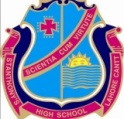                      Seating Arrangement for Students during Covid-19 w.e.f 15-09-2020Class: ____7th____________                                                                  Section: _____blue__________GROUP B(Tuesday, Thursday, Saturday)PRINCIPALSr. Mary Nilanthi A.CSr. No. Adm. NoName 11485Ashlik Maqsood21492M ZaidZeeshan31509Jermiah Marcus41544Zikria Roy 51750Chris Mark Imran61962AzeemShahid Iqbal72031M Izhaan Asif82077Ahmad Ali92160Muhammad Bilal102151Muhammad Uzair112193Syed Qaim Ali122386Tayyab Ahmad132621WasayShabbir